SAlex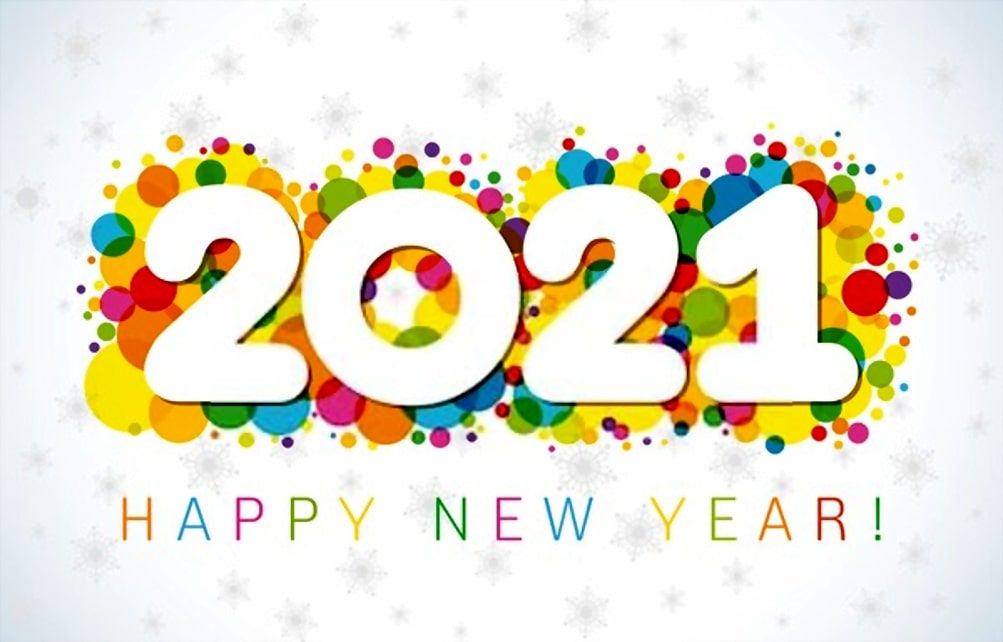 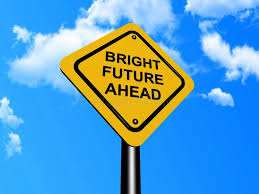 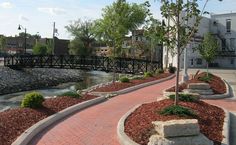 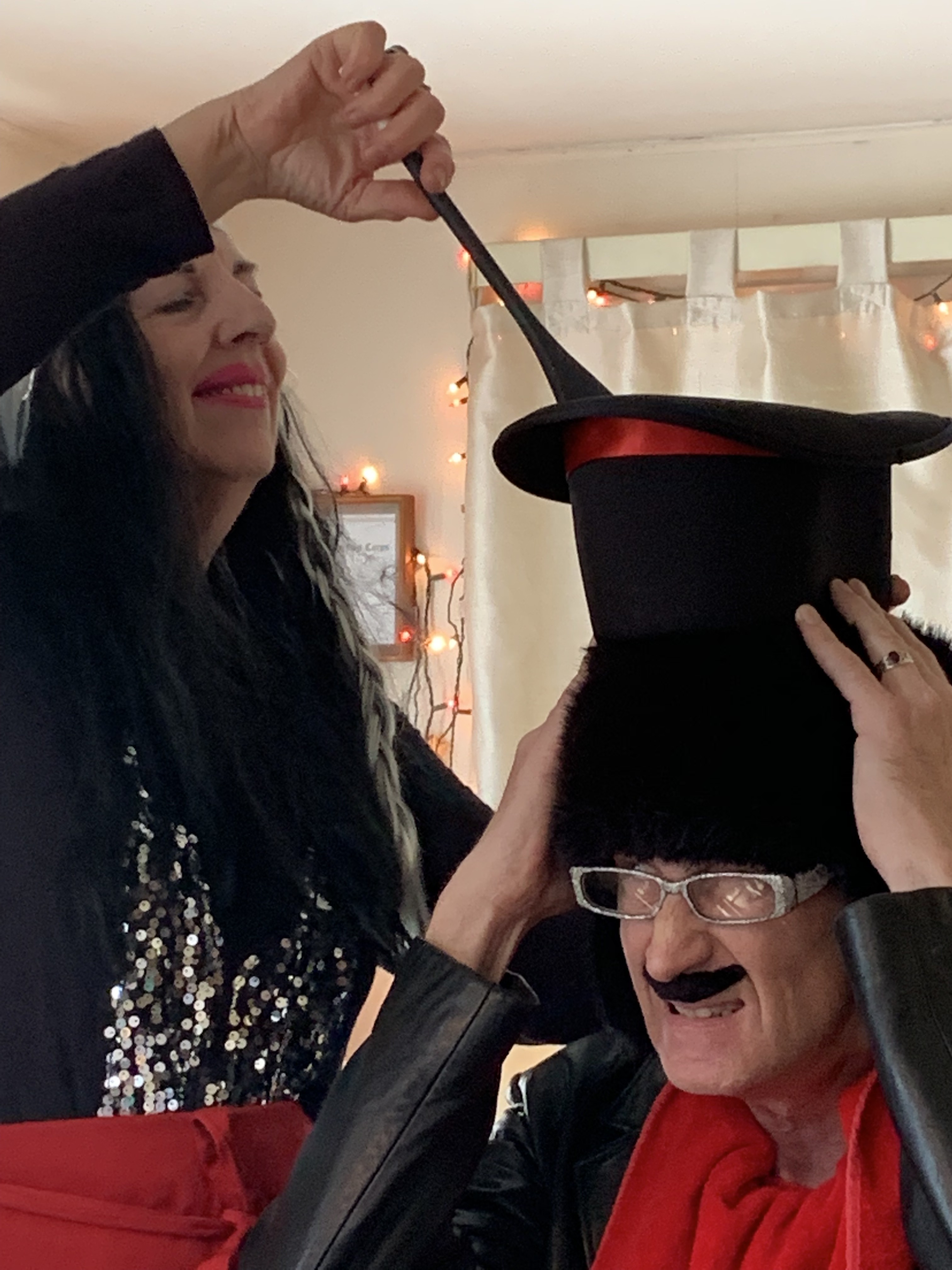 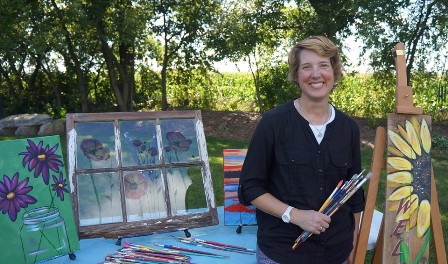 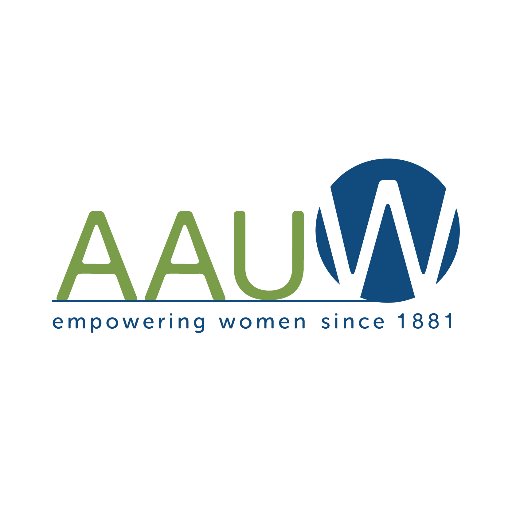 